35 Jahre HOKAMIX30 – Erlesenes aus der Natur für Hunde jedes Altersgrau GmbH Spezialtiernahrung feiert den 35. Geburtstag der naturbelassenen Kräutermischung zur Unterstützung einer gesunden ErnährungAusgewogene Rezeptur mit Vitaminen, Mineralstoffen und Spurenelementen aus bioaktiven Wirkstoffen von 30 Pflanzen Jubiläumsdose mit 35 Prozent mehr InhaltIsselburg, 1. September 2020. Was braucht ein Hund, um glücklich zu sein? Natürlich abwechslungsreiche Bewegung, wenig Stress und viel Liebe von Herrchen und Frauchen. Ein weiterer ganz entscheidender Punkt ist eine gesunde Ernährung – und genau hier liefert die grau GmbH Spezialtiernahrung mit HOKAMIX30 wertvolle Unterstützung. Seit 1985 und damit stolzen 35 Jahren ist die naturbelassene, hochwertige Kräutermischung im Exklusivvertrieb des wegweisenden Spezialisten für pflanzliche Ergänzungsfuttermittel in Deutschland erhältlich. Über ein europa- und weltweites Partnernetzwerk können zudem Hundebesitzer in zahlreichen Ländern der Erde die Gesundheit und das Wohlbefinden ihrer Vierbeiner mit HOKAMIX30 nachhaltig fördern. Die ausgewogene Rezeptur verbindet dabei die natürlichen Inhaltsstoffe von insgesamt 30 Pflanzen und verzichtet auf jegliche chemischen Zusätze wie etwa Konservierungsstoffe. Die Vitamine, Mineralstoffe und Spurenelemente aus bioaktiven Wirkstoffen unterstützen den gesamten Komplex Stoffwechsel-Fell-Bewegungsapparat-Verdauung und werden so zum vielseitigen Problemlöser für Hunde, aber auch für Katzen und Pferde. Von Beginn an erfolgreich, hat sich mit den Jahren die Sortimentsreihe HOKAMIX30 stetig vergrößert. So gibt es heute neben dem HOKAMIX30 Classic Pulver auch Tabletten, Snacks und Bonies der Kräutermischung. Hinzu kommen Weiterentwicklungen in Form von Spezialprodukten für Gelenke (HOKAMIX30 Mobility) sowie Haut und Fell (HOKAMIX30 Derma, HOKAMIX Skin & Shine). Anlässlich des 35. Geburtstags von HOKAMIX30 bietet grau seinen Kunden eigens eine Überfüllungsdose (400 g HOKAMIX30 Classic Pulver) mit 35 Prozent mehr Inhalt. Diese kann wie die HOKAMIX30-Produktfamilie und das gesamte grau-Sortiment an Ergänzungsfuttermitteln, Belohn- und Pflegeprodukten über den Online-Shop (https://www.grau-tiernahrung.de/), den Zoo-Fachhandel sowie den hauseigenen Fachmarkt in Isselburg bezogen werden. Über HOKAMIX30Haut und Fell, Gelenke, Verdauung: Jede der 30 Komponenten von HOKAMIX30 ist auf ganz bestimmte ernährungsphysiologische Vorgänge im Körper des Hundes ausgerichtet. So fördert beispielsweise die enthaltene Alfalfa den Fettstoffwechsel, Frauenmantel punktet mit seiner blutreinigenden und entzündungshemmenden Funktion, Johanniskraut beruhigt die Nerven und Rosmarin wirkt verdauungsfördernd. Dadurch sorgt die naturbelassene Kräutermischung unter anderem für ein dichtes und glänzendes Fell bei gleichzeitiger Linderung von Juckreiz, vermindert Probleme im Bewegungsapparat und unterstützt das Wachstum. Besonderes Plus: Die Naturstoffe in HOKAMIX30 können dabei ernährungsbedingte Imbalances ausgleichen.Kleine Timeline 35 Jahre HOKAMIX301985	Johannes und Geery Grau machen erstmals Erfahrungen mit HOKAMIX301986	Beginn der Geschäftsbeziehungen der Familien Kroeske und Grau: HOKAMIX30 startet in Deutschland1987	Gründung der grau GmbH Spezialtiernahrung1989	Einführung von HOKAMIX30 Classic Tabletten1991	Einführung von HOKAMIX30 Snack Maxi / Snack Petit1995	Einführung von HOKAMIX30 Mobility – Pulver/Tabletten1998	Einführung von HOKAMIX30 Derma2008	Einführung von HOKAMIX30 Skin & Shine2012	Einführung von HOKAMIX30 BoniesErgänzendes über die grau GmbH SpezialtiernahrungDie grau GmbH Spezialtiernahrung ist Groß- und Einzelhändler von Nahrung und Ergänzungsfuttermitteln für Hunde, Katzen und Pferde. Das 1987 gegründete, in zweiter Generation geführte Familienunternehmen beschäftigt heute mehr als 45 Mitarbeiter und unterhält am zentralen Sitz im nordrhein-westfälischen Isselburg ein über 8.000 qm großes Gelände. Im Mittelpunkt des Portfolios steht mit HOKAMIX30 ein pflanzliches Ergänzungsfuttermittel, das vor 35 Jahren von Unternehmensgründer Johannes Grau in der deutschen Heimtierbranche eingeführt wurde und weit über die Landesgrenzen hinaus als vielseitiger Problemlöser und natürlicher Stoffwechselanreger für Hunde breite Anerkennung findet. Zur Angebotspalette gehören ferner Kräutermischungen auch für andere Tierarten, naturbelassene Futtermittel und wirksame Zusatznahrungen, Nass- und Trockennahrung sowie Belohn- und Pflegeprodukte nebst Zubehör. Neben dem Zoo-Fachhandel und Züchtern bedient grau unter anderem auch über ein Abo-System Endkunden. Kanäle hierfür sind ein Online-Shop, Spezialkataloge für Hunde und Katzen sowie der grau-Fachmarkt in Isselburg. Weltweit bietet grau seine Produkte über Vertriebspartnerschaften in 24 Ländern an. https://grau-tiernahrung.de 20200901_graBegleitendes Bildmaterial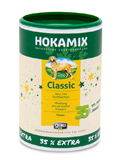 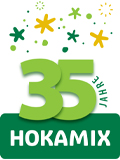 Die Jubiläumsdose HOKAMIX30 mit	Logo 35 Jahre HOKAMIX30
35 Prozent mehr Inhalt[ Download unter https://ars-pr.de/presse/20200901_gra ]Weitere Informationen			Presse-Ansprechpartnergrau GmbH Spezialtiernahrung		ars publicandi GmbH
Christine Nitsche				Martina OvermannIndustriestraße 27				Schulstraße 28
D-46419 Isselburg				D-66976 Rodalben
Telefon: +49 2874 9036-0			Telefon: +49 6331 5543-13
Telefax: +49 2874 43 31			Telefax: +49 6331 5543-43https://grau-tiernahrung.de 			https://ars-pr.de 
c.nitsche@grau-gmbh.de 			MOvermann@ars-pr.de 